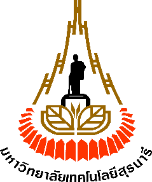 หน่วยงาน											ที่	อว					    วันที่						เรื่อง	ขอยกเลิกโครงการวิจัยเพื่อรับสิทธิบัตรหรือตีพิมพ์ผลงานในวารสารระดับนานาชาติ (ทุน 2 แสน)เรียน	ผู้อำนวยการสถาบันวิจัยและพัฒนา	ตามที่ข้าพเจ้า						 สังกัดสาขาวิชา			 สำนักวิชา					ได้รับเงินอุดหนุนการวิจัยประเภททุนวิจัยเพื่อรับสิทธิบัตรหรือตีพิมพ์ผลงานในวารสารระดับนานาชาติ มหาวิทยาลัยเทคโนโลยีสุรนารี ประจำปีงบประมาณ พ.ศ.			 
เพื่อใช้จ่ายในโครงการวิจัย เรื่อง																					
เป็นจำนวนเงินทั้งสิ้น		บาท แล้วนั้น	ข้าพเจ้าได้เริ่มทำการวิจัย ตั้งแต่เดือน			พ.ศ. 		 และได้เบิกจ่ายเงินจากโครงการวิจัยไปแล้วเป็นเงิน 		บาท เหลือที่ยังไม่ได้เบิกอีกเป็นเงิน		บาท   ข้าพเจ้าไม่สามารถทำการวิจัยต่อไปได้  เนื่องจาก																																		อนึ่ง ข้าพเจ้า ได้นำเงินจำนวน 		 บาท (						) ตามวงเงินที่ได้รับอนุมัติพร้อมด้วยดอกเบี้ยเงินฝากธนาคาร ทั้งหมดให้มหาวิทยาลัย ชื่อบัญชี  มหาวิทยาลัยเทคโนโลยีนสุรนารี สาขา มทส.  ธนาคารไทยพาณิชย์ จำกัด (มหาชน)  เลขที่บัญชี 707-2-14444-2 ธนาคารกรุงไทย เลขที่บัญชี 980-2-83847-0 ส่งเอกสารหลักฐานการโอนเงิน และสำเนาสมุดบัญชีเงินฝากของโครงการที่ทำการปรับสมุด ณ ปัจจุบัน มาด้วยแล้ว		จึงเรียนมาเพื่อโปรดพิจารณาอนุมัติ………………………………………(………………………………………………)หัวหน้าโครงการวิจัย…… / ………… / ……           …………………………………			    		        …………………………………(……………………………………………..)		       			 (………………….……………………………)หัวหน้าสถานวิจัย					                             คณบดี …… / ………… / ……				                       …… / ………… / ……